Pancake Manor 1Shapes are everywhere you lookEverywhere you look there are shapesShapes are found in everythingEverything is made up of shapesCome on, let’s find shapesI see a circleI see a squareI see a triangle over thereI see a circleI see a squareI see a triangle over thereCome on kids let’s draw shapes in the airSQUARETRIANGLECIRCLESQUARETRIANGLECIRCLEFASTERWhere did you find that cookie Reggie?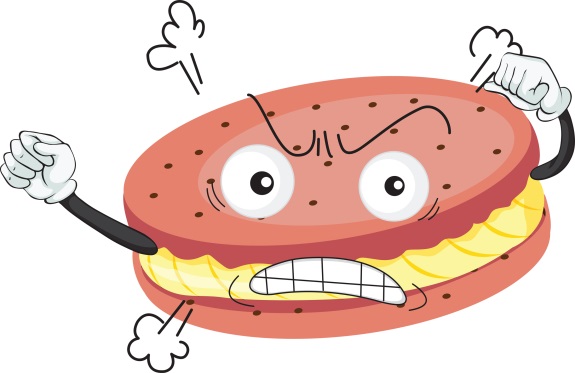 Can you tell me?I was standing by the streetI saw it lying at my feetShould we eat it?What do you say?NO!!!Where did you find that cookie Reggie?Can you tell me?I was sitting in my favorite seat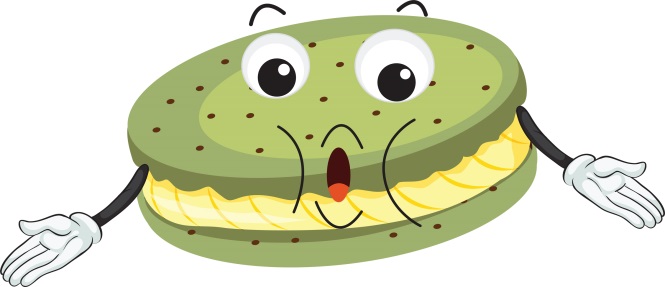 When I saw that crusty treatShould we eat it? What do you say?Yeah?NO!!!Where did you find the last cookie Reggie?Can you tell me?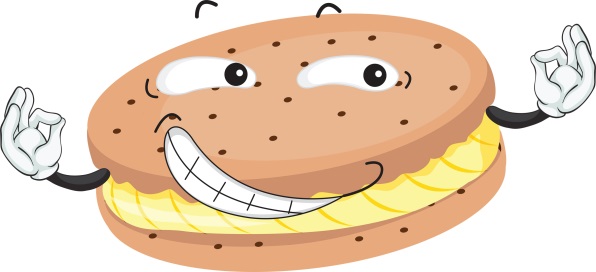 Because I was a real good boyMama gave me this to enjoyShould we eat it?What do you say? That’s easy.YES!!!Cookies dance (7)YEAH!Things go upThen things come down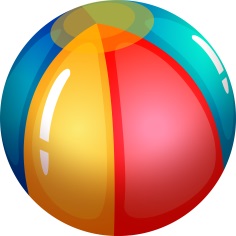 Up in the airDown to the groundToss a ball up in the air 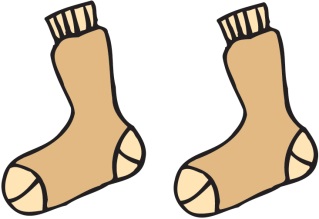 It goes up and downThrow a sock up in the airIt goes up and downLook around and see UP!DOWN!Things go up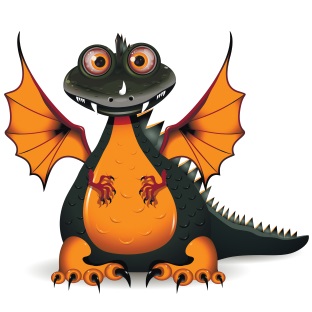 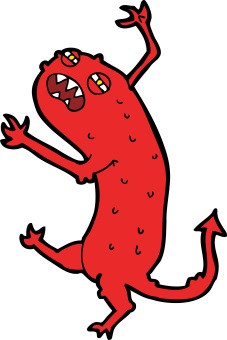 Then things come downUp in the airThen down to the ground Toss a monster in the airIt goes up and down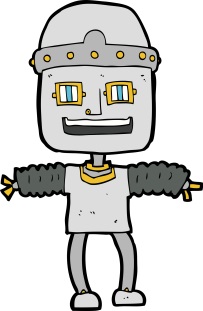 Fling a dragon in the air	It goes up and downThrow a robot in the air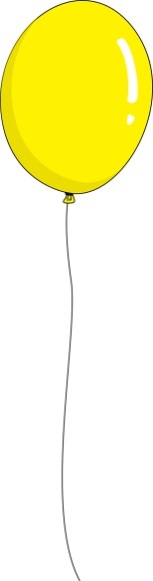 It does up and downNow let go of your balloon	And watch it go upAnd downLook around and seeUP! DOWN!UP!DOWN!I can’t wait until we flyWay up there in the cloudy skyClose your eyesAnd think of a placeSomewhere funWhere to?How about outer space You know I always wanted to visit the moon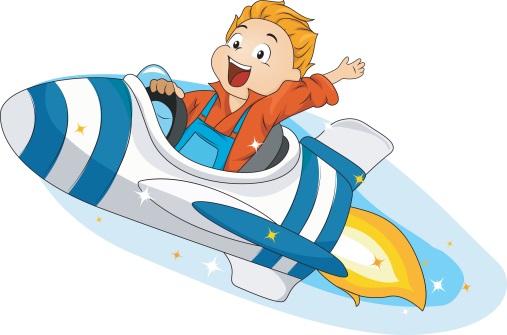 Me too, so I packed some grapesGood thinkingAlright Captain, we’re ready for launchSuper Turbo Flying MachineTake me places that I have never seen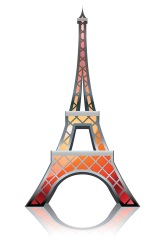 We’ve seen France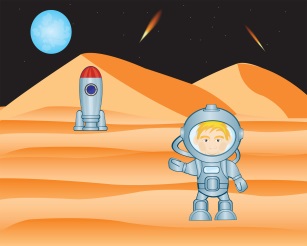 C’est bon!We’ve seen Mars Très bienThe pyramides And a few RINGO stars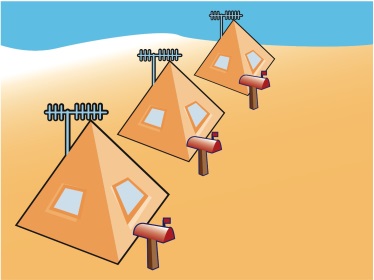 It’s getting late	Really lateIt’s time for bedLet’s fly back home OkAnd lay down our sleepy headSuper Turbo Flying MachineTake me places that I have never seenBIGsmallBIGsmallSome things are very bigSome things are very smallYou can see them everywhere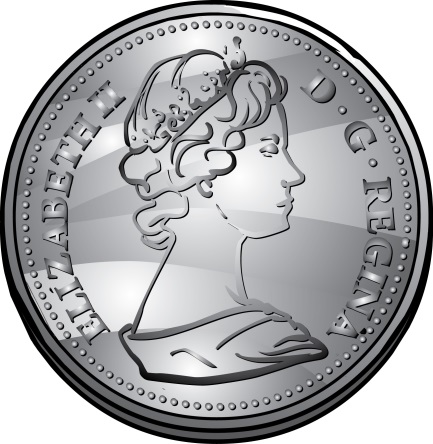 Just look around it’s not hard at allWhat about this shiny coin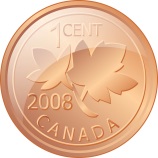 I’d say it’s smallWhat about this shiny coinWow, it’s bigger than a house It must beBIGsmallBIGsmall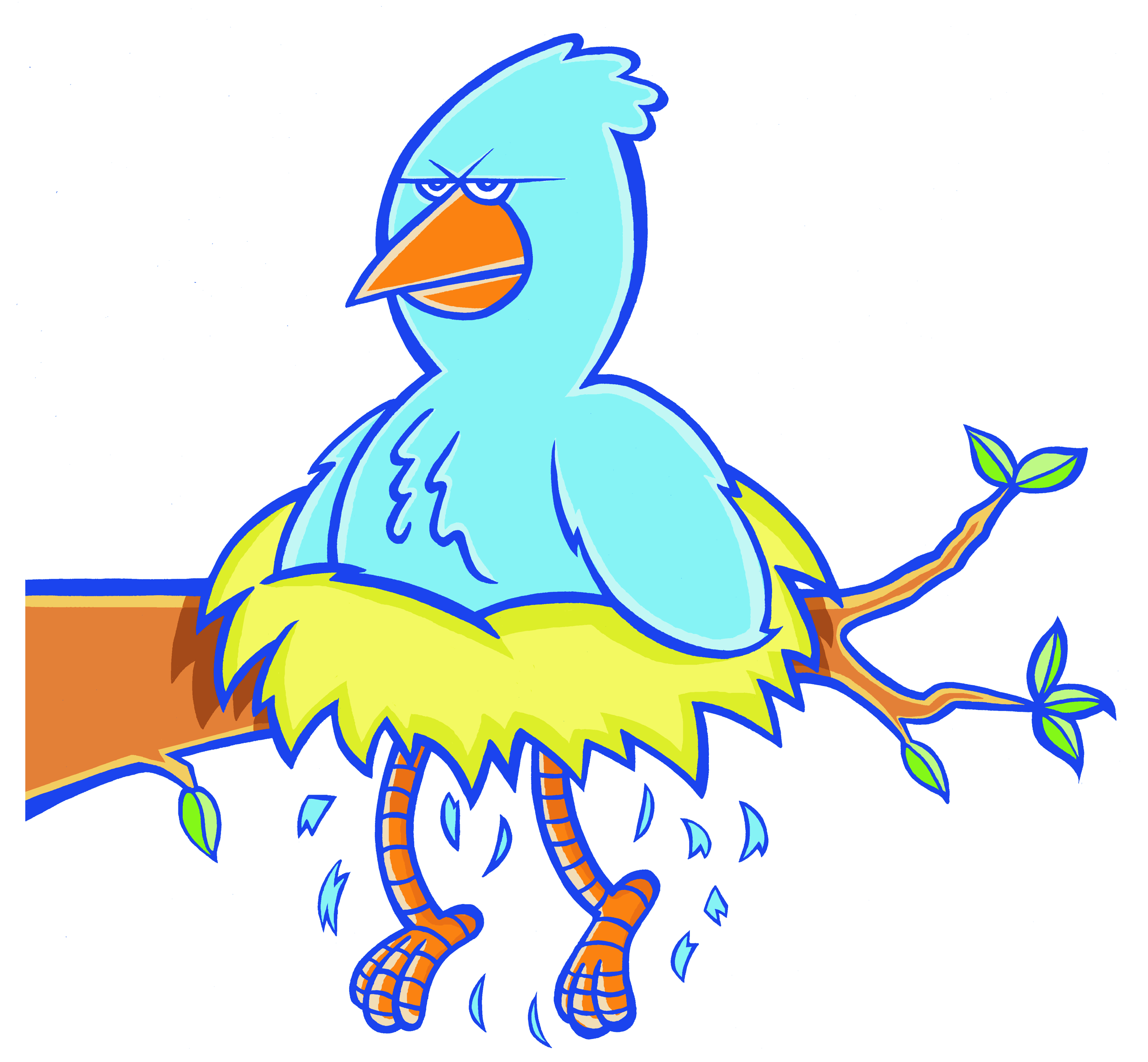 What about this really cute birdI’d say it’s small 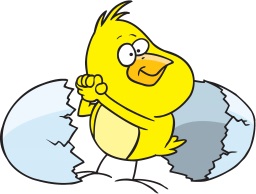 What about this cute birdWow it’s bigger than planeIt must be BIGsmallBIGsmallBIGsmallBIGsmallI’m a knight as you can see.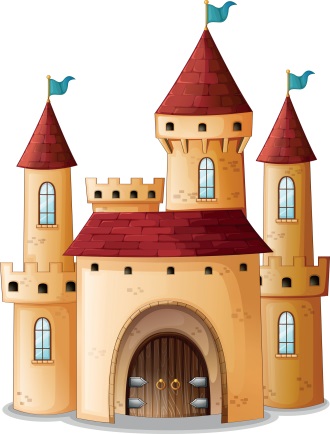 I have a sword and a shield on me 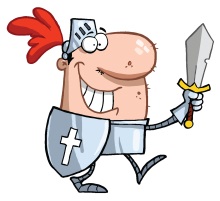 Look at my castle it’s made of stonesI live in England and it’s my homeBut something’s missingWhat could it be? I can draw itThere we go, I’m a dragon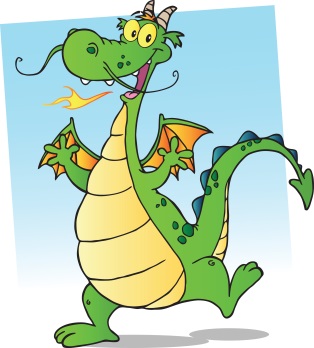 I’m a dragon as you can seeI have wings and a tail on me Look at my mouthI breathe fireI burn castles and I never get tiredBut something’s missingWhat could it be?I can draw it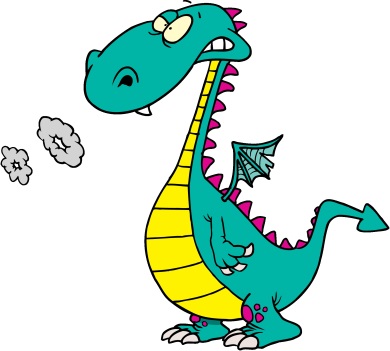 There we go, a bucket of water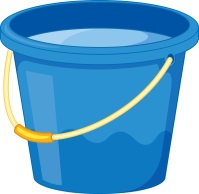 I’m a knight as you can see. I have a bucket of water with meMr. Dragon, leave me aloneI splash your fire and protect my home Hey look!Look there flying in the airIt looks like a bird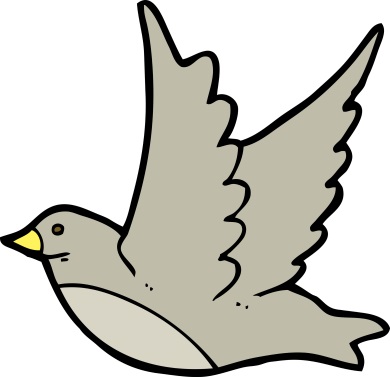 Look high soaring through the skyIt might be a birdAnd we’ll know becauseBirds have beaksBirds can singThey’ve got lots and lots of feathers on their wingsLook there flying in the airIt must be a bird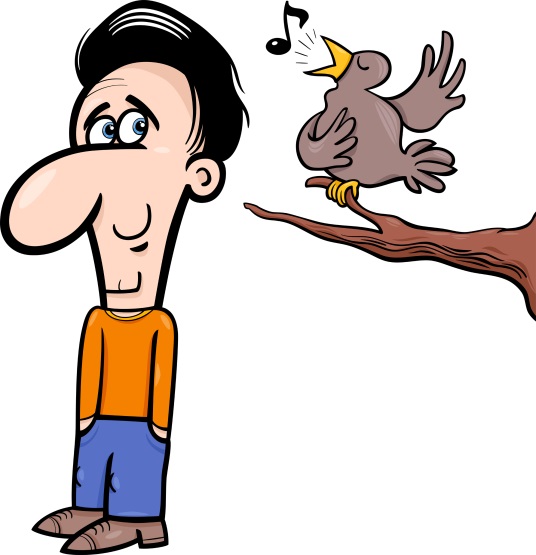 Move your arms like a birdMove your arms like a birdSing a song like a birdTweet, tweet, tweetSing a song like a bird Tweet, tweet, tweetMove your arms like a birdNow sing a song like a birdTweet, tweet, tweetNow move and sing like a birdTweet, tweet, tweetNow move and sing like a birdTweet, tweet, tweetAlrightBirds have beaksBirds can singThey’ve got lots and lots of feathers on their wingsLook there flying in the airIt must be a birdWould you like a banana Reggie? 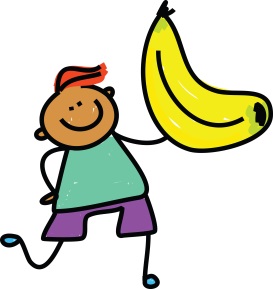 Don’t you think it would be so yummy?How do we know that’s ready to eat?Good question!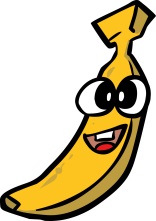 Is it green? Take a look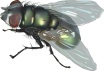 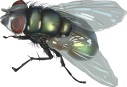 It should be yellowIt is squished covered in fliesNO!!!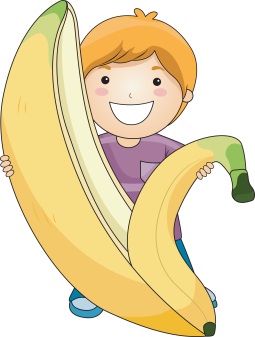 Then we are ready to goNow we know that it is ready to eatThe next step will make it all completePeal the banana like soWe are bananas for bananas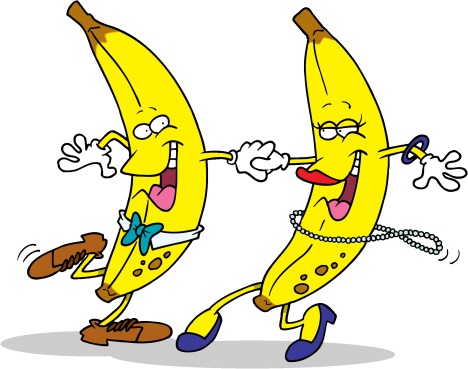 We are bananas for bananasWe are bananas for bananasOne, one is a numberTwo’ two’s the next number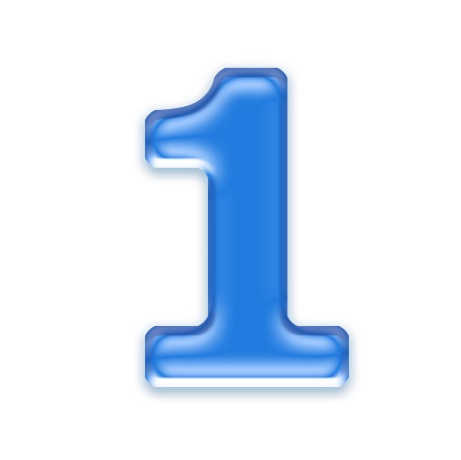 Three, three’s the third number One, two, threeOne, one ReggieTwo, two Reggies Three, three ReggiesOne, two, threeWhen we sing it outCounting is so easyWhen we sing it outCounting’s easy breezySing with me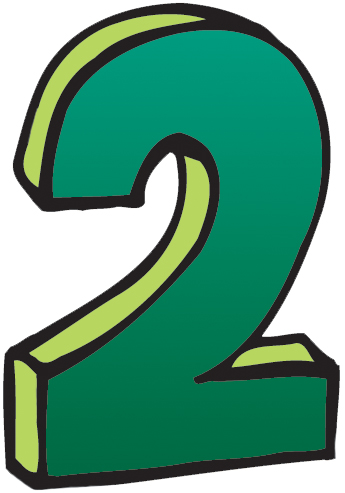 One, two, threeOne, twoHow many Reggies do you see? How many of me?ONE!!!AlrightHow many Reggies do you see?How many of me?How many of me?TWO!!!AlrightHow many Reggies do you see?How many of me?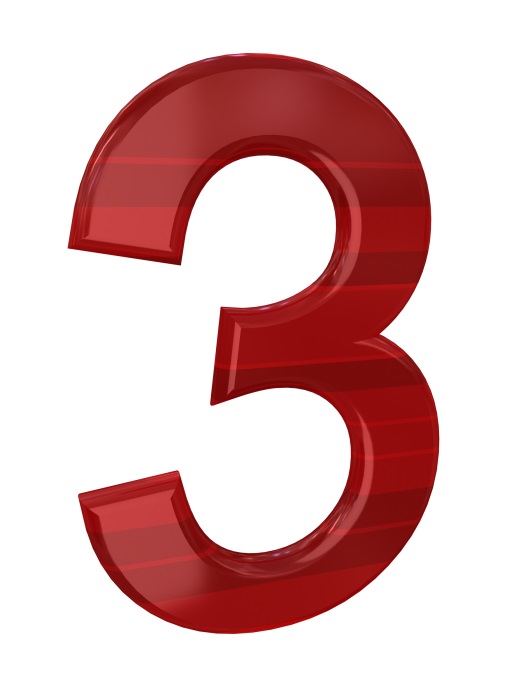 How many of me?How many of me?THREEAlrightAlrightOne, one is a numberTwo, two’s the next number Three, three’s the third numberOne, two, threeWhen we sing it outCounting is so easyWhen we sing it outCounting’s easy breezySing with meOne, two, threeOK! Follow my leadHere we goShake, shake, everybody shake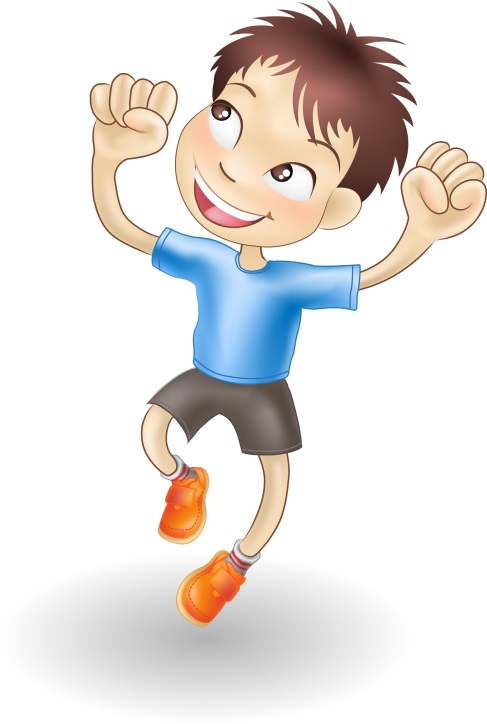 Now jump, jump, jump, jump off the ground Now shake, shake everybody shakeNow jump, jump, jump, jump off the ground And turn around Keep goingShake, shake, everybody shakeNow jump, jump, jump, jump off the ground Now shake, shake, everybody shakeNow jump, jump, jump, jump off the ground And turn aroundShake, shakeJump, jump, jump Shake, shakeJump, jump, jumpShake, shake, shakeJump, jump, to jump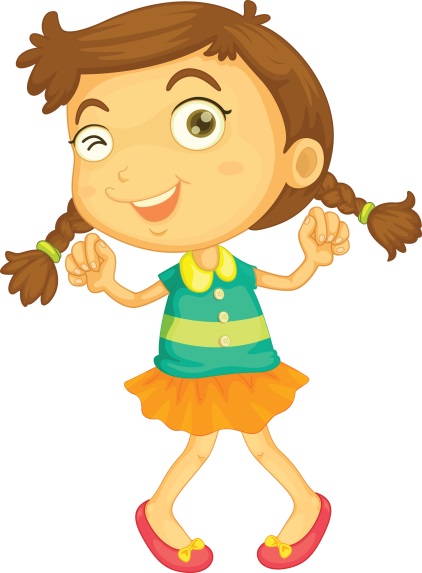 Shake, shake, shake, shake, shakeJump, jump, jump, jump, jump,Turn aroundShake, shake everybody shakeNow jump, jump, jump, jump off the groundNow shake, shake, everybody shake Now jump, jump, jump, jump off the groundShake, shake, everybody shakeNow jump, jump, jump, jump off the groundNow shake, shake, everybody shake Now jump, jump, jump, jump off the groundShake, shake everybody shakeNow jump, jump, jump, jump off the groundNow shake, shake, everybody shake Now jump, jump, jump, jump off the groundAnd turn aroundThis monster’s never bored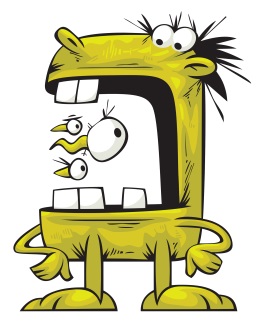 His teeth are sharper than a swordThis monster’s head is squared Like a box and he doesn’t careThis monster has big feet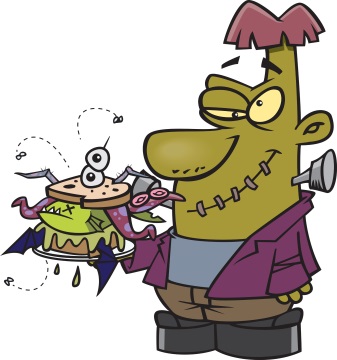 He stomps them down when he walks the streetThis monster wears a suit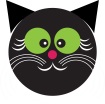 He loves his cat, it’s pretty cute I like your monster ZacharyThank you Reggie that was niceWhat do you think he sounds like?Well, looks like I’m late for work again BrianMeow!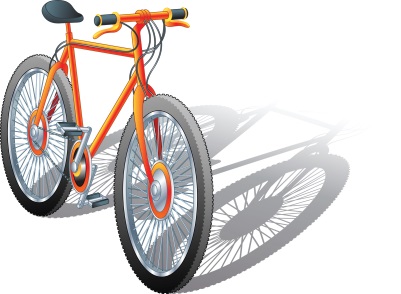 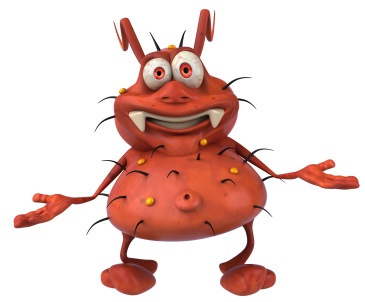 This monster has big eyesHe can see the smallest fliesThis monster rides a bikeRides around anywhere he likes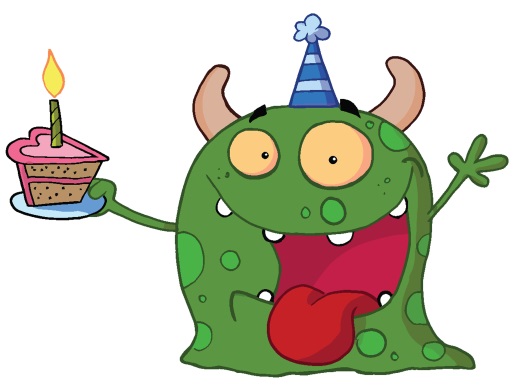 This monster’s nose is redIt turns blue when he goes to bedThis monster love his cakesHe eats a lot because he bakesI like your monster ZacharyThank you Reggie that was niceWhat do you think he sounds like?I went for a very long ride on my bicycleThen I bought the ingredients for this cakeDinosaur bones, yeah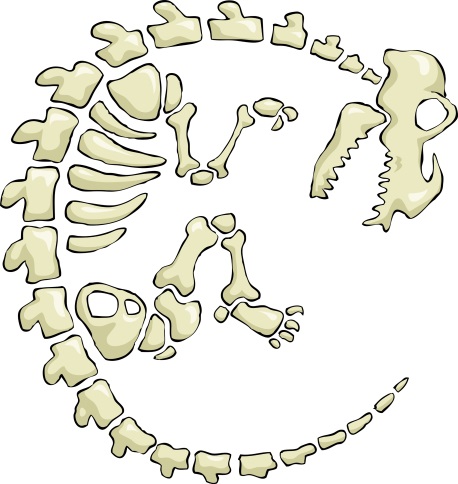 We want to see them Dinosaur bones, yeahWe want to see themDinosaur bones, yeahWe want to see themDinosaur bones, yeahWhere can we want to see them?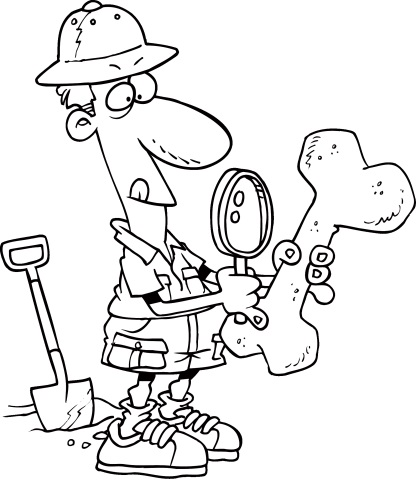 Let’s go out, let’s find that dinosaurI hear they are found outdoorsWe’ll have to look around We’ll have to look on the groundAnd when we find those bonesWe’re gonna have to take them To a MuseumIt’s just the right thing to doDinosaur bones, yeahFind them in the Museum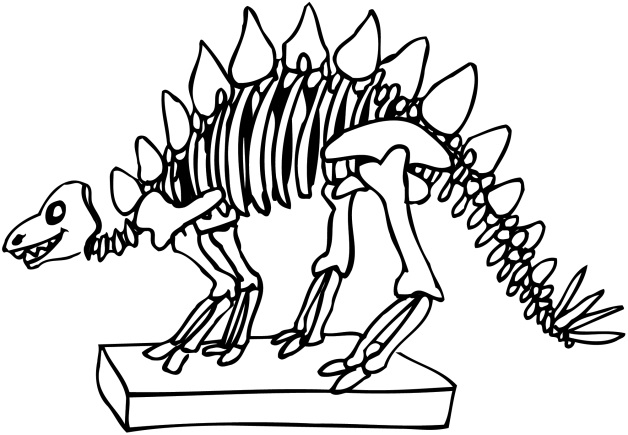 Dinosaur bones, yeahSo the people can see them Dinosaur bones, yeahFind them in the MuseumDinosaur bones, yeahSo the people can see them